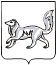 АДМИНИСТРАЦИЯ ТУРУХАНСКОГО РАЙОНАКРАСНОЯРСКОГО КРАЯП О С Т А Н О В Л Е Н И ЕВ соответствии со статьей 179 Бюджетного кодекса Российской Федерации, Федеральным законом от 06.10.2003 № 131-ФЗ «Об общих принципах организации местного самоуправления в Российской Федерации», постановлением администрации Туруханского района от 20.10.2014 №1414-п «Об утверждении муниципальной программы «Развитие малого и среднего предпринимательства на территории Туруханского района», руководствуясь статьями 47, 48 Устава муниципального образования Туруханский район, ПОСТАНОВЛЯЮ:В постановление администрации Туруханского района от 11.12.2015 № 1653-п «Порядок по предоставлению субсидий из средств районного бюджета сельскохозяйственным производителям Туруханского района на возмещение части затрат на поддержку сельскохозяйственного производства» внести следующие изменения: приложение  №1 изложить в новой редакции согласно приложению к настоящему постановлению.Опубликовать настоящее постановление в общественно - политической газете «Маяк Севера» и разместить на официальном сайте муниципального образования Туруханский район в сети интернет. Контроль  за исполнением настоящего постановления возложить на заместителя Главы Туруханского района О.С. Вершинину.  Настоящее постановление вступает в силу с момента опубликования в общественно-политической газете «Маяк Севера».Глава Туруханского района                                                         О.И. Шереметьев23.06.2017с. Туруханск              № 909 - пО внесении изменений в постановление администрации Туруханского района от 11.12.2015  № 1653-п «Порядок предоставления субсидий из средств районного бюджета сельскохозяйственным производителям Туруханского района на возмещение части затрат на поддержку сельскохозяйственного производства»